Name of journal: World Journal of RheumatologyESPS Manuscript NO: 12291Columns: REVIEWPathogenetic mechanisms of antiphospholipid antibody production in antiphospholipid syndromeWillis R et al. Mechanisms-antiphospholipid antibody generationRohan Willis, Emilio B GonzalezRohan Willis, Emilio B Gonzalez, Antiphospholipid Standardization Laboratory, Division of Rheumatology, Department of Internal Medicine, University of Texas Medical Branch, Galveston, TX 77555-1165, United StatesAuthor contributions: Both authors contributed significantly to the literature review, writing of the article and final approval of the document.Conflict-of-interest: The authors declare that there are no conflicts of interest relevant to this article.Open-Access: This article is an open-access article which was selected by an in-house editor and fully peer-reviewed by external reviewers. It is distributed in accordance with the Creative Commons Attribution Non Commercial (CC BY-NC 4.0) license, which permits others to distribute, remix, adapt, build upon this work non-commercially, and license their derivative works on different terms, provided the original work is properly cited and the use is non-commercial. See: http://creativecommons.org/licenses/by-nc/4.0/Correspondence to: Emilio B Gonzalez, MD, FACP, FACR, Director and Chief, Division of Rheumatology, Department of Internal Medicine, University of Texas Medical Branch, 301 University Blvd, Galveston, TX 77555-1165, United States. ebgonzal@utmb.eduTelephone: +1-409-9387409 Fax: +1-409-9381479Received: June 30, 2014 Peer-review started: July 1, 2014First decision: July 18, 2014Revised: March 24, 2015 Accepted: April 10, 2015Article in press:Published online: AbstractAntiphospholiipid syndrome (APS) is an autoimmune disease characterized by the pathological action of antiphospholipid antibodies (aPL), that leads to recurrent pregnancy loss and thrombosis. Despite limited evidence, it is clear that there are both inherited and acquired components of the ontogeny of these antibodies. Animal genetic studies and human familial and population studies highlight the influence of genetic factors in APS, particularly human leukocyte antigen (HLA) associations. Similarly, both animal and human studies have reported the importance of acquired factors in APS development and infectious agents in particular have a great impact on aPL production. Bacterial and viral agents have been implicated in the induction of autoimmune responses by various mechanisms including molecular mimicry, cryptic autoantigens exposure and apoptosis. In this review we highlight the latest updates with regards to inherited and acquired factors leading to the manufacturing of pathogenic antibodies and APS.Key words: Antiphospholipid; Autoimmune; Antibody production; Susceptibility; Genetic; Environmental; Human leukocyte antigen; Infections; Immune tolerance© The Author(s) 2015. Published by Baishideng Publishing Group Inc. All rights reserved.Core tip: This article reviews the most up to date theories regarding the production of pathogenic antiphospholipid antibodies in antiphospholipid syndrome. It focuses on both the genetic and environmental aspects related to antiphospholipid antibodies (aPL) production. The genetic factors highlighted include human leukocyte antigen (HLA) and non-HLA associations and where available, data linking genes to clinical manifestations is presented. The key infectious agents linked to the formation of pathogenic aPL and those mechanisms by which these agents induce a break in immune tolerance are also discussed.Willis R, Gonzalez EB. Pathogenetic mechanisms of antiphospholipid antibody production in antiphospholipid syndrome. World J Rheumatol 2015; In pressINTRODUCTIONAntiphospholipid syndrome (APS) is a mutisystemic autoimmune disease, whose pathology is driven by the action of antiphospholipid antibodies, and is characterized by recurrent thrombosis and pregnancy morbidity[1]. These antibodies are heterogenous, have numerous antigenic targets and interact with numerous negatively charged phospholipids (PLs) and protein complexes. However, during the 1990s, several groups showed simultaneously that 2-glycoprotein I (2GPI), and prothrombin, are the major antigenic targets of antiphospholipid antibodies (aPL). More than 90% of binding activity in APS patients target these 2 antigens[2-4]. The decades since APS was first described have seen an increased understanding of the pathological mechanisms of aPL that lead to the various clinical manifestations in the disease[5]. In contrast, relatively little has been uncovered regarding the ontogeny of pathogenic aPL. However, various pathogenetic processes have been proposed based on the available evidence and what seems clear is that both inherited and acquired factors play roles in the initial induction of pathogenic aPL in APS patients.Correlations of several genetic markers with the production of aPL and APS characteristic manifestations, such as thrombosis, have been highlighted using several APS human and animal studies. Major Histocompatibility Complex (MHC) genes could potentially affect both pathological aPL development and also the expression of disease in APS patients[6]. Other studies highlight the effect of classical thrombogenic genetic risk factors on disease phenotype in APS patients[7]. These various genetic markers are likely to confer a baseline risk with regards to aPL production and APS development, while exposure to various environmental factors augment and intensify this risk, in essence inducing the break in tolerance needed for autoantibody production[8]. One of these key environmental factors seems to be infectious agents and indeed, most of the work done to elucidate the effect of environmental factors on aPL production has centered on viral and bacterial infectous agents[8]. As was stated above, aPL represent a varied group of antibodies that target various antigens and clinical reports indicate that not all these antibodies cause disease. It is therefore very likely that only a select group of environmental agents, most likely infectious agents and even then only a select few viral or bacterial entities, are important in disease development[8,9]. However, there is some limited evidence for other environmental factors such as malignancies, vaccinations and drugs being associated with aPL production[8]. In this brief review, we outline the latest updates regarding proposed inherited and acquired factors contributing to the formation of pathogenic aPL.GENETIC STUDIES–DATA FROM APS ANIMAL MODELSThe first evidence of a genetic component to the production of pathogenic aPL in APS was provided by studies in mice. In NZW x BXSB F1 (W/B F1) male mice, the spontaneous production of pathogenic aPL, namely IgG aCL that display 2GPI-dependent binding to cardiolipin, has been reported[10]. Indeed, these W/B F1 male mice are SLE-prone mice that, in addition to aCL, develop autoantibodies to negatively charged phospholipids such as phosphatidylserine and phosphatidylinositol, circulating immune complexes, and nephritis. Thrombocytopenia and myocardial infarction on the background of degenerative coronary vascular disease is often found in these mice, which is akin to features of SLE and APS[10-12]. The failure of either central or peripheral T-cell tolerance mechanisms is an important aspect of the production of self-reactive autoantibodies in autoimmune diseases. Gene analysis showed that the genes responsible for the development of pathogenic aCL in these mice used certain VH and VK genes preferentially, while those for non-pathogenic aCL utilized random V gene combinations. This indicates antigen-driven rather than germ-line encoded antibody production[13]. In this study, the pathogenic aCL showed a 91.5% homology to a known germ-line VH gene, suggesting that the pathogenic aPL were generated by somatic mutations. Similarly, in MRL-lpr/lpr mice (lupus prone mice), numerous somatic mutations in the VH region of a gene encoding a monoclonal aCL compared to the related germ-line VH gene were noted, indicating antigen-driven stimulation and a possible failure in peripheral tolerance mechanisms[14]. ACL are also produced in normal C57BL/6J mice, with estrogen treatment increasing the incidence and levels of these antibodies, underscoring the role that environmental factors such as hormones may play in modifying genetic susceptibility in APS patients[15]. However, the aCL that are produced in these mice are not 2GPI dependent but instead show diminished binding to cardiolipin in the presence of the 2GPI cofactor[16]. Interestingly, an additional lupus murine model (NZW x NZB F1 mice) failed to produce aCL despite the production of other autoantibodies such as anti-dsDNA[17].A subsequent analysis of the clinical features present in NZW and BXSB mice and their offspring revealed that similar disease phenotypes were seen in both male BXSB parental mice and the male F1 progeny BXSB x NZW but these features were less frequent and intense in the parental mice. In stark contrast, the typical clinical features were not expressed in NZW parent female mice or female F1 BXSB x NZW female progeny[18]. These results possibly indicated that BXSB genetic markers determine the disease expression while genes found in the NZW mice served to upregulate or modify the expression of manifestations of APS in their offspring. An additional consideration is that modifying alleles such as BXSB Y-linked autoimmune accelerator gene (Yaa) may be an important factor in disease expression[18-20]. A mapping of the BXSB alleles that contributed to the development of aCL, anti-platelet antibodies, thrombocytopenia, and mycocardial infarction was subsequently achieved by analysis of the genome, focusing on microsatellite markers in NZW x (NZWxBXSB) male F1 backcross offspring[18]. This genetic evaluation demonstrated that the complete expression of each feature was determined by the complementary activity of two independently segregating major dominant alleles. Full genetic concordance existed for antiplatelet antibodies and thrombocytopenia but different combinations of two dominant alleles acting independently were responsible for other features, suggesting that no single genetic factor can explain the pathogenesis of APS[18]. The first direct evidence of certain MHC II alleles being involved in the induction of pathogenic aPL and development of APS clinical manifestations came from Papalardo et al[21] Utilizing a 2GPI–induced aPL production in mice, this group showed that thrombogenic aPL production and tissue factor upregulation occur in wild type mice after immunization with human 2GPI but do not occur in MHC-II knockout [MHC(-/-)] mice. Furthermore, the production of pathogenic aPL after inoculation with 2GPI was restored in MHC(-/-) that were modified to express human DQ6, DR4 or DQ8 genes. Interestingly, the quantity of pathogenic aPL that was produced varied among these 3 transgenic mouse groups. These studies confirm the involvement of certain haplotypes in the induction of aPL as well as their varied importance[21]. HUMAN GENETIC ASSOCIATIONS IN ANTIPHOSPHOLIPID SYNDROMEHLA associationsAssociations between several HLA-DR and DQ haplotypes and aPL development have been reported but frequent logistical issues such as inappropriately matched control populations and small sample populations make interpretation problematic[6,7]. The underlying problem is the difficulty in defining disease phenotypes appropriately due to variable clinical expression, the coexistence of clinical entities and variability in the progression of disease. Indeed, disease phenotypes may vary over time even in a single patient with APS, especially at advanced ages[6]. Furthermore, these issues have made defining HLA associations with individual clinical features of APS extremely difficult. However, we discuss below the HLA genes which are associated with an increased susceptibility to the development of APS and the production of aPL antibodies.Familial APS was initially described in a group of related individuals who consistently tested positive for syphilis in the absence of the infection and developed overt autoimmune disease years later[22]. Since then, many studies have reported the high prevalence of PAPS correlated with aPL such as lupus anticoagulant (LA) and aCL, and other autoantibodies in families[23,24]. The frequent finding of aCL in first-degree relatives of patients with PAPS or SAPS has also been demonstrated[25,26]. A dominant or co-dominant model for the inheritance of APS was suggested by segregation analysis studies in a group of seven families with a 30% prevalence of primary APS among them[27]. However, the study failed to find any HLA associations or correlation with other putative genes including 2GPI and Fas. In an English-Canadian family, the paternal haplotype A30; Cw3; B60; DR4; DRw53; DQw3 was associated with aCL production in secondary APS patients and individuals without disease[28]. DR4 and DR7 have also been reported to be associated with the presence of LA in families[29,30]. Another study evaluated family members, all who had SLE and a myriad of APS clinical manifestations, and revealed that DR4, DRw53 and DQw7 composed a haplotype found in twins and their mother[31].Many HLA associations with APS have also been found in population studies of unrelated individuals. HLA-DQw7 (HLA-DQB1*0301) linked to HLA-DR4 and/or –DR5 was found to be associated with LA in a group of SLE patients[32]. DR4 and DRw53 were found to occur more frequently in primary APS[33]. Other primary APS associated HLA include DQB1*0301/4, DQB1*0604/5/6/7/9, DQA1*0102, DQA1*0301/2, DRB1*04 and DR7 [34-36]. Similar results were found in a large study of Italian SLE patients, in which HLA-DRB1*04, -DRB1*07, -DQA1*0201, -DQA1*0301,-DQB1*0302,-DRB3*0301 were associated with aCL and DQB1*0302 with anti-2GPI[37]. In Japanese patients, DRB1*09 has been reported to be associated with aCL production in patients with lupus-associated APS[38] A strong association exists between anti-2GPI and HLA-DR4 haplotypes, particularly when linked to HLA-DQ8 (DQB1*0302) in Caucasian and Mexican Americans, while the association with anti-2GPI was attributed to the HLA-DRB1*1302;DQB1*0604/0605 haplotype in African American and Caucasian British patients with primary APS[34,39]. In black American populations, there is evidence that C4A or C4B null alleles are associated with the presence of aCL. It is interesting to note however, that in the Hopkins Lupus Cohort, composed of a significant number of African Americans, patients who were homozygous for C4A deficiency had a lower frequency of aCL and LA than patients without this deficiency[40-42]. Non-HLA associationsMutations in genes not associated with the MHC region, such as a substitution of valine for leucine at amino acide residue 247 in domain V of 2GPI, can contribute to APS development. This polymorphism is more prevalent in APS patients, especially those with arterial thrombosis, compared to matched controls and is linked to anti-2GPI production in these patients[43-45]. Other thrombophilia-related genetic factors like factor V Leiden, prothrombin mutations and deficiencies of antithrombin III, protein C and protein S have also been linked to APS disease manifestations[46]. The prevalence of the factor V Leiden G1691A (FVL) mutation in Caucasian populations has been reported to range from 1% to as high as 15%[47,48]. Studies have shown that persons homozygous for FVL have an approximately 80-fold increase and heterozygous individuals a seven-fold increase in the lifetime risk for a thrombotic event compared to the general population. However, FVL seems to have a milder effect on the development of thrombosis in APS patients than in the general population due to the effect of aPL, but this mutation may increase the thrombogenic effect of aPL in several patients[49-51]. The G20210A prothrombin mutation (F2 G20210A) does confer an elevated risk of deep venous thromboembolism in the general population, although to a lesser degree than FVL, but in APS patients the effect seems to be less consistent. While it was first reported that the gene did not increase risk in Caucasian and Mexican mestizo APS patients[52-54], studies that followed demonstrated that an elevated rate of thrombotic disease in patients with APS could be attributed to the presence of the gene. The initial report was of a young female patient with the homozygous G20210A mutation and lupus associated APS[55-57]. However, reports that followed could not demonstrate an association between this mutation and thrombosis in APS[51,58].As a result of the rarity of deficiencies in antithrombin III and protein C and S it has proven difficult to accurately assess the role played by these mutations in increasing thrombotic risk in patients with aPL. However, studies have linked an elevated incidence of thrombotic disease with deficiencies of both protein C and S in APS[59,60]. Polymorphisms in other relevant genes including thrombomodulin, annexin A5, methylenetetrahydrofolate reductase, plasminogen activator inhibitor-1, tumor necrosis factor , platelet glycoproteins GP Ia/IIa and GP IIb/IIIa, tissue factor pathway inhibitor, can also possibly increase the risk of thrombotic disease in APS but data is limited[61].ENVIRONMENTAL FACTORS IN ANTIPHOSPHOLIPID SYNDROMEInfectious agentsEarly efforts to induce aPL production in animal models focused on immunization of animals with theorized antigenic targets. Initial experiments utilized cardiolipin antigens but these failed to allow for production of aPL in animal models[62]. After the discovery that the main antigenic target of pathogenic aPL was in fact 2GPI, subsequent experiments utilized immunization with heterologous 2GPI rather than pure phospholipids. This led to the successful induction of aPL production in mice and these antibodies were able to induce pathogenic effects[2,62]. Researchers then hypothesized that perhaps molecular mimicry played a key role in pathogenic aPL production. In essence, foreign PL-binding proteins that shared structural similarities to 2GPI could bind to self PLs in APS patients, and in so doing allow for the assembly of immunogenic complexes that stimulate aPL production.Subsequent studies made use of a synthesized 15 amino acid peptide, GDKV, which spanned an area of the fifth domain of 2GPI known to be a major PL-binding site of the molecule. This peptide was able to induce pathogenic aPL and anti-2GPI production in immunized mice[63]. A monoclonal antibody with aPL and anti-2GPI activity generated from these GDKV-immunized mice was shown to be pathogenic using in vivo models for thrombus enhancement and microcirculation[64]. A search for candidate peptides with structural similarities to GDKV among libraries of peptides from viral and bacterial agents produced several candidates (Table 1). Similar results in experimental animal models were then reported using these candidate peptides[65]. When compared to GDKV, peptides from cytomegalovirus (TIFI and VITT), from adenovirus (TADL) and from Bacillus subtilis (SGDF) all bound to PLs with greater affinity and induced higher anti-2GPI levels in experimental animals. The thrombogenic and proinflammatory capacity of induced antibodies in mice immunized with TIFI was subsequently confirmed[65,66].An interesting set of experiments that focused on a hexapeptide, TLRVYK, which is a known antigen of pathogenic monoclonal anti-2GPI, found in micro-organisms provided further evidence of molecular mimicry being involved in aPL production[67]. BALB/c mice immunized with Haemophilus influenzae, Neisseria gonorrhoeae or tetanus toxoid produced high anti-TLRVYK and anti-2GPI antibodies which were then isolated and passively transferred to naive mice at day 0 of pregnancy. These antibodies induced a higher frequency of fetal loss, thrombocytopenia and prolonged activated partial thromboplastin times (aPTT) at day 15 after inoculation. Even further evidence comes from a study utilizing protein H found in Streptococcus pyogenes isolates. Protein H was able to bind to 2GPI, induce changes in the conformation of the protein, expose cryptic epitopes and consequently allow for the development of anti-2GPI antibodies[68].Several infectious agents have been linked to aPL production and APS manifestations[63]. Human immunodeficiency virus (HIV), Human T-cell lymphoma/leukemia virus (HTLV), CMV, hepatitis B and C viruses, parvovirus B19 and Varicella Zoster Virus (VZV) are a few for which these associations have been reported[69]. It is clear that infectious agents play a major role in pathogenic aPL production but what remains uncertain is the mechanism which underlies the break in tolerance allowing for these autoantibodies to be produced. Additional methods of autoimmune induction by infectious agents indlude the release of cytokines and chemkines, selective activation or destruction of unique lymphocyte subsets or hidden epitope exposure during cell necrosis or apoptosis[70-72]. The majority of circulating 2GPI exists in a reduced form containing unpaired cysteines (free thiols), which are involved in the interaction with platelets and endothelial cells. This abundant pool of free thiols may serve as an antioxidant reservoir protecting cells or critical molecules from oxidative stress and oxidation of β2GPI has been shown to confer an increase in its immunogenicity through a Th1 immunological mechanism. It is therefore possible that the generation of reactive oxidative and nitrosative species by certain infectious agents could allow for generation of an abundance of oxidized 2GPI and foster autoantibody production. Indeed, serum from patients with APS assessed by a novel ELISA assay, have a significant increase in oxidized 2GPI[73] (Figure 1).The break in tolerance in APS patients is also likely to involve regulatory T-cell (Treg) function based on recent evidence. Peripheral blood mononuclear cells (PBMCs) isolated from healthy donors were subjected to increasing concentrations of aPL and there was evidence of significant changes in T-cell subsets compared to controls[74]. T-helper2 (Th2) and Th17 cell frequencies were increased, while Th1 and Treg cells were decreased. Subsequently, a study done in primary APS patients reported a reduced frequency of CD4+ CD25+ foxp3+ T-regulatory cells in these patients compared to controls[75]. Taken together, these studies indicate that Th1/Th2 imbalance, Th17 upregulation and Treg dysfunction play potential roles in aPL production and APS development (Figure 1).Rauch et al[76] have recently put forward a hypothesis that highlights the central part played by toll-like receptors (TLRs), especially TLR4, in inducing a break in tolerance, aPL production and epitope spread to several autoantigens based on their work[76]. Quite recently, Pierangeli et al[77] demonstrated for the first time that both TLR7 and TLR9 are involved in pathogenic aPL production by utilizing lupus prone mice treated with CMV derived peptides in the presence of TLR7 or TLR9 agonists and other lupus prone mice deficient in TLR7 or both TLR7 and TLR9. Other enviromental agentsAlthough there is only limited and often inconclusive data linking environmental agents such as vaccines, drugs and cancer to APS, these associations have been reported[78,79]. Associations with acrylamide, silicone and vaccines have been outlined in case reports but remain unproven[80,81].Drugs are able to bind self-antigens, alter their processing and presentation to immune cells and in essence creating neopeptides or expose cryptic epitopes, facilitating autoimmune induction[82]. Similar to other non-infectious environmental agents, several drugs have been reported to be associated with aPL production but conclusive evidence has not been presented. These drugs include antibiotics, propranolol, chlorpromazine, antiarrhytmic agents, quinine, amoxicillin, phenytoin, chlorothiazide, oral contraceptives, anti-hypertensive medications, alpha-interferon, and infliximab[82-85]. Solid and hematologic cancers have been linked to aPL, which is perhaps most significant as it relates to an increased risk for thrombosis in patients with an already elevated risk and the potential for development of CAPS. The underlying pathogenetic mechanisms of to this association are as yet unclarified but may be related to an anti-tumor immune response or neoantigen formation during immunomodulatory drug therapy with agents like interferon- (IFN)[86].APOPTOSIS IN APS DEVELOPMENTApoptosis is a normal regulatory process of tissue turnover in response to different homeostatic stimuli. However, as a result of this process there is continuous exposure of self-antigens to the immune system and so the key to prevention of autoimmune induction is efficient clearing of apoptotic debris. In the thymus and bone marrow, these clearance mechanisms are extremely efficient and since there is also a lack of co-stimulatory signals in these central lymphoid organs, no induction of autoantibodies occurs under normal circumstances. However, apoptosis results in disruption of intracellular boundaries and the clustering and structural modification of nuclear, cytoplasmic and membrane antigens. In the absence of efficient clearance mechanisms, normally unexposed antigens are subject to immune recognition, resulting in autoantibody production[87]. During apoptosis, a negatively charged PL, phosphatidylserine (PS), which is normally found almost entirely on the inner cytoplasmic leaflet, is transferred to the outer leaflet[88,89]. This is important in APS as it provides an antigen for aPL binding and such autoantibodies that bind apoptotic cells via interaction with PL-2GPI complexes have been identified[90-92]. Indeed, the antigenic reactivity of several aPL with a complex formed between anionic phospholipid (e.g., PS) and 2GPI or 2GPI in isolation[93]. During the apoptotic process in autoimmune patients, the sequestration of PS induces specific recognition by macrophages and subsequent removal[94], and the PS/2GPI complex recruits anti-2GPI, which then facilitates apoptotic cell clearance and preserves tissue homeostasis[95]. The concept that apoptosis plays a role in the production of aPL was first proposed by Piroux et al[92]. Subsequent studies have provided evidence that apoptotic cells/2GPI complexes can act as a source of anti-2GPI antibodies. Levine et al[96] reported that 2GPI do not readily bind to the surface of viable cells but rather to the surface of apoptotic cells. Once bound, the exposure of an essential epitope facilitates recognition by aPL from patients with primary APS and SLE. Interestingly, increased aPL production can be induced in mice immunized with apoptotic cells alone or complexed to 2GPI. A recent study highlighted the importance of the Ro60 receptor in 2GPI precipitation in apoptotic bodies[95-99].CONCLUSION The relative degree to which inherited and acquired factors determine the risk for developing aPL and APS has not been fully elucidated. The most likely scenario is a complex interplay of a multitude of environmental factors in a genetically susceptible patient, which then induces autoantibody development and consequently typical disease manifestations. Once there is a more complete comprehension of the relative contributions of these varied factors, researchers and clinicians alike will be able to implement more effective preventive and therapeutic management guidelines for these patients. Future studies should focus on the elucidation of those specific immune factors leading to a break in tolerance and subsequent aPL production, as a stepping stone to the development of appropriate preventive and therapeutic modalities.REFERENCES1 Miyakis S, Lockshin MD, Atsumi T, Branch DW, Brey RL, Cervera R, Derksen RH, DE Groot PG, Koike T, Meroni PL, Reber G, Shoenfeld Y, Tincani A, Vlachoyiannopoulos PG, Krilis SA. International consensus statement on an update of the classification criteria for definite antiphospholipid syndrome (APS). J Thromb Haemost 2006; 4: 295-306 [PMID: 16420554 DOI: 10.1111/j.1538-7836.2006.01753.x]2 McNeil HP, Simpson RJ, Chesterman CN, Krilis SA. Anti-phospholipid antibodies are directed against a complex antigen that includes a lipid-binding inhibitor of coagulation: beta 2-glycoprotein I (apolipoprotein H). Proc Natl Acad Sci USA 1990; 87: 4120-4124 [PMID: 2349221 DOI: 10.1073/pnas.87.11.4120]3 Galli M, Comfurius P, Maassen C, Hemker HC, de Baets MH, van Breda-Vriesman PJ, Barbui T, Zwaal RF, Bevers EM. Anticardiolipin antibodies (ACA) directed not to cardiolipin but to a plasma protein cofactor. Lancet 1990; 335: 1544-1547 [PMID: 1972485 DOI: 10.1016/0140-6736(90)91374-J]4 Amengual O, Atsumi T, Koike T. Antiprothombin antibodies and the diagnosis of antiphospholipid syndrome. Clin Immunol 2004; 112: 144-149 [PMID: 15240157 DOI: 10.1016/j.clim.2004.02.013]5 Willis R, Harris EN, Pierangeli SS. Pathogenesis of the antiphospholipid syndrome. Semin Thromb Hemost 2012; 38: 305-321 [PMID: 22510982 DOI: 10.1055/s-0032-1311827]6 Sebastiani GDGM. Genetic aspects of the antiphospholipid syndrome: HLA associations. In: Handbook of Systemic Autoimmune Diseases; Vol 10, Chapter 6. Ed by Cervera, Reverter and Khamashta. Oxford, UK: Elsevier BC, 2009: 81-89 [DOI: 10.1111/j.1365-2141.2009.07831.x]7 Castro-Marrero J, Balada E, Vilardell-Tarrés M, Ordi-Ros J. Genetic risk factors of thrombosis in the antiphospholipid syndrome. Br J Haematol 2009; 147: 289-296 [PMID: 19659549 DOI: 10.1016/S0889-857X(05)70219-2]8 Gharavi AE, Pierangeli SS, Harris EN. Origin of antiphospholipid antibodies. Rheum Dis Clin North Am 2001; 27: 551-563 [PMID: 11534259]9 Gharavi AE, Pierangeli SS, Harris EN. Viral origin of antiphospholipid antibodies: endothelial cell activation and thrombus enhancement by CMV peptide-induced APL antibodies. Immunobiology 2003; 207: 37-42 [PMID: 12638901 DOI: 10.1078/0171-2985-00216]10 Hashimoto Y, Kawamura M, Ichikawa K, Suzuki T, Sumida T, Yoshida S, Matsuura E, Ikehara S, Koike T. Anticardiolipin antibodies in NZW x BXSB F1 mice. A model of antiphospholipid syndrome. J Immunol 1992; 149: 1063-1068 [PMID: 1634762]11 Hang LM, Izui S, Dixon FJ. (NZW x BXSB)F1 hybrid. A model of acute lupus and coronary vascular disease with myocardial infarction. J Exp Med 1981; 154: 216-221 [PMID: 7252427 DOI: 10.1084/jem.154.1.216]12 Oyaizu N, Yasumizu R, Miyama-Inaba M, Nomura S, Yoshida H, Miyawaki S, Shibata Y, Mitsuoka S, Yasunaga K, Morii S. (NZW x BXSB)F1 mouse. A new animal model of idiopathic thrombocytopenic purpura. J Exp Med 1988; 167: 2017-2022 [PMID: 3290385 DOI: 10.1084/jem.167.6.2017]13 Kita Y, Sumida T, Iwamoto I, Yoshida S, Koike T. V gene analysis of anti-cardiolipin antibodies from (NZW x BXSB) F1 mice. Immunology 1994; 82: 494-501 [PMID: 7959886]14 Kita Y, Sumida T, Ichikawa K, Maeda T, Yonaha F, Iwamoto I, Yoshida S, Koike T. V gene analysis of anticardiolipin antibodies from MRL-lpr/lpr mice. J Immunol 1993; 151: 849-856 [PMID: 8335914]15 Ahmed SA, Verthelyi D. Antibodies to cardiolipin in normal C57BL/6J mice: induction by estrogen but not dihydrotestosterone. J Autoimmun 1993; 6: 265-279 [PMID: 8397711 DOI: 10.1006/jaut.1993.1023]16 Verthelyi D, Ansar Ahmed S. Characterization of estrogen-induced autoantibodies to cardiolipin in non-autoimmune mice. J Autoimmun 1997; 10: 115-125 [PMID: 9185873 DOI: 10.1006/jaut.1996.0121]17 Gharavi AE, Mellors RC, Elkon KB. IgG anti-cardiolipin antibodies in murine lupus. Clin Exp Immunol 1989; 78: 233-238 [PMID: 12412755]18 Ida A, Hirose S, Hamano Y, Kodera S, Jiang Y, Abe M, Zhang D, Nishimura H, Shirai T. Multigenic control of lupus-associated antiphospholipid syndrome in a model of (NZW x BXSB) F1 mice. Eur J Immunol 1998; 28: 2694-2703 [PMID: 9754557]19 Izui S, Masuda K, Yoshida H. Acute SLE in F1 hybrids between SB/Le and NZW mice; prominently enhanced formation of gp70 immune complexes by a Y chromosome-associated factor from SB/Le mice. J Immunol 1984; 132: 701-704 [PMID: 6690614]20 Izui S, Higaki M, Morrow D, Merino R. The Y chromosome from autoimmune BXSB/MpJ mice induces a lupus-like syndrome in (NZW x C57BL/6)F1 male mice, but not in C57BL/6 male mice. Eur J Immunol 1988; 18: 911-915 [PMID: 3260184 DOI: 10.1002/eji.1830180612]21 Papalardo ERPZ, Christadoss P, Pierangeli S. Induction of pathogenic antiphospholipid antibodies in vivo are dependent on expression of MHC-II genes. In: Pierangeli S, ed. International Congress on Antiphospholipid Antibodies. Vol 19. Galveston, Texas: Lupus, 2010: 49622 Harvey AM, Shulman LE. Connective tissue disease and the chronic biologic false-positive test for syphilis (BFP reaction). Med Clin North Am 1966; 50: 1271-1279 [PMID: 6013230]23 Exner T, Barber S, Kronenberg H, Rickard KA. Familial association of the lupus anticoagulant. Br J Haematol 1980; 45: 89-96 [PMID: 7378333 DOI: 10.1111/j.1365-2141.1980.tb03814.x]24 Jolidon RM, Knecht H, Humair L, de Torrente A. Different clinical presentations of a lupus anticoagulant in the same family. Klin Wochenschr 1991; 69: 340-344 [PMID: 1909397 DOI: 10.1007/BF02115779]25 Mackworth-Young C, Chan J, Harris N, Walport M, Bernstein R, Batchelor R, Hughes G, Gharavi A. High incidence of anticardiolipin antibodies in relatives of patients with systemic lupus erythematosus. J Rheumatol 1987; 14: 723-726 [PMID: 3668978]26 Goldberg SN, Conti-Kelly AM, Greco TP. A family study of anticardiolipin antibodies and associated clinical conditions. Am J Med 1995; 99: 473-479 [PMID: 7485203 DOI: 10.1016/S0002-9343(99)80222-8]27 Goel N, Ortel TL, Bali D, Anderson JP, Gourley IS, Smith H, Morris CA, DeSimone M, Branch DW, Ford P, Berdeaux D, Roubey RA, Kostyu DD, Kingsmore SF, Thiel T, Amos C, Seldin MF. Familial antiphospholipid antibody syndrome: criteria for disease and evidence for autosomal dominant inheritance. Arthritis Rheum 1999; 42: 318-327 [PMID: 10025927]28 Dagenais P, Urowitz MB, Gladman DD, Norman CS. A family study of the antiphospholipid syndrome associated with other autoimmune diseases. J Rheumatol 1992; 19: 1393-1396 [PMID: 1433007]29 Rouget JP, Goudemand J, Montreuil G, Cosson A, Jaillard J. Lupus anticoagulant: a familial observation. Lancet 1982; 2: 105 [PMID: 6123796 DOI: 10.1016/S0140-6736(82)91726-3]30 Mackie IJ, Colaco CB, Machin SJ. Familial lupus anticoagulants. Br J Haematol 1987; 67: 359-363 [PMID: 3689698 DOI: 10.1111/j.1365-2141.1987.tb02358.x]31 May KP, West SG, Moulds J, Kotzin BL. Different manifestations of the antiphospholipid antibody syndrome in a family with systemic lupus erythematosus. Arthritis Rheum 1993; 36: 528-533 [PMID: 8457227 DOI: 10.1002/art.1780360413]32 Arnett FC, Olsen ML, Anderson KL, Reveille JD. Molecular analysis of major histocompatibility complex alleles associated with the lupus anticoagulant. J Clin Invest 1991; 87: 1490-1495 [PMID: 1673688 DOI: 10.1172/JCI115158]33 Asherson RA, Doherty DG, Vergani D, Khamashta MA, Hughes GR. Major histocompatibility complex associations with primary antiphospholipid syndrome. Arthritis Rheum 1992; 35: 124-125 [PMID: 1731810 DOI: 10.1002/art.1780350119]34 Caliz R, Atsumi T, Kondeatis E, Amengual O, Khamashta MA, Vaughan RW, Lanchbury JS, Hughes GR. HLA class II gene polymorphisms in antiphospholipid syndrome: haplotype analysis in 83 Caucasoid patients. Rheumatology (Oxford) 2001; 40: 31-36 [PMID: 11157139 DOI: 10.1093/rheumatology/40.1.31]35 Bertolaccini ML, Atsumi T, Caliz AR, Amengual O, Khamashta MA, Hughes GR, Koike T. Association of antiphosphatidylserine/prothrombin autoantibodies with HLA class II genes. Arthritis Rheum 2000; 43: 683-688 [PMID: 10728763]36 Vargas-Alarcon G, Granados J, Bekker C, Alcocer-Varela J, Alarcón-Segovia D. Association of HLA-DR5 (possibly DRB1*1201) with the primary antiphospholipid syndrome in Mexican patients. Arthritis Rheum 1995; 38: 1340-1341 [PMID: 7575732 DOI: 10.1002/art.1780380925]37 Galeazzi M, Sebastiani GD, Tincani A, Piette JC, Allegri F, Morozzi G, Bellisai F, Scorza R, Ferrara GB, Carcassi C, Font J, Passiu G, Smolen J, Papasteriades C, Houssiau F, Nebro AF, Ramon Garrido ED, Jedryka-Goral A, Marcolongo R. HLA class II alleles associations of anticardiolipin and anti-beta2GPI antibodies in a large series of European patients with systemic lupus erythematosus. Lupus 2000; 9: 47-55 [PMID: 10715100 DOI: 10.1177/096120330000900109]38 Hashimoto H, Yamanaka K, Tokano Y, Iida N, Takasaki Y, Kabasawa K, Nishimura Y. HLA-DRB1 alleles and beta 2 glycoprotein I-dependent anticardiolipin antibodies in Japanese patients with systemic lupus erythematosus. Clin Exp Rheumatol 1998; 16: 423-427 [PMID: 9706422]39 Arnett FC, Thiagarajan P, Ahn C, Reveille JD. Associations of anti-beta2-glycoprotein I autoantibodies with HLA class II alleles in three ethnic groups. Arthritis Rheum 1999; 42: 268-274 [PMID: 10025920]40 Wilson WA, Perez MC, Michalski JP, Armatis PE. Cardiolipin antibodies and null alleles of C4 in black Americans with systemic lupus erythematosus. J Rheumatol 1988; 15: 1768-1772 [PMID: 3265959]41 Wilson WA, Scopelitis E, Michalski JP, Pierangeli SS, Silveira LH, Elston RC, Harris EN. Familial anticardiolipin antibodies and C4 deficiency genotypes that coexist with MHC DQB1 risk factors. J Rheumatol 1995; 22: 227-235 [PMID: 7738943]42 Petri M, Watson R, Winkelstein JA, McLean RH. Clinical expression of systemic lupus erythematosus in patients with C4A deficiency. Medicine (Baltimore) 1993; 72: 236-244 [PMID: 8341140]43 Hirose N, Williams R, Alberts AR, Furie RA, Chartash EK, Jain RI, Sison C, Lahita RG, Merrill JT, Cucurull E, Gharavi AE, Sammaritano LR, Salmon JE, Hashimoto S, Sawada T, Chu CC, Gregersen PK, Chiorazzi N. A role for the polymorphism at position 247 of the beta2-glycoprotein I gene in the generation of anti-beta2-glycoprotein I antibodies in the antiphospholipid syndrome. Arthritis Rheum 1999; 42: 1655-1661 [PMID: 10446865]44 Atsumi T, Tsutsumi A, Amengual O, Khamashta MA, Hughes GR, Miyoshi Y, Ichikawa K, Koike T. Correlation between beta2-glycoprotein I valine/leucine247 polymorphism and anti-beta2-glycoprotein I antibodies in patients with primary antiphospholipid syndrome. Rheumatology (Oxford) 1999; 38: 721-723 [PMID: 10501418 DOI: 10.1093/rheumatology/38.8.721]45 Prieto GA, Cabral AR, Zapata-Zuñiga M, Simón AJ, Villa AR, Alarcón-Segovia D, Cabiedes J. Valine/valine genotype at position 247 of the beta2-glycoprotein I gene in Mexican patients with primary antiphospholipid syndrome: association with anti-beta2-glycoprotein I antibodies. Arthritis Rheum 2003; 48: 471-474 [PMID: 12571857 DOI: 10.1002/art.10771]46 Reverter JCTM. Genetic aspects of the antiphospholipid syndrome: associations with clinical manifestations. In: Asherson RA, ed. Antiphospholipid Syndrome in Systemic Autoimmune Disease Vol 10. Johannesburg, South Africa: Elsevier, 2009: 91-10 [DOI: 10.1016/S1571-5078(08)00407-8]47 Rees DC, Cox M, Clegg JB. World distribution of factor V Leiden. Lancet 1995; 346: 1133-1134 [PMID: 7475606 DOI: 10.1016/S0140-6736(95)91803-5]48 Franco RF, Elion J, Tavella MH, Santos SE, Zago MA. The prevalence of factor V Arg306--& gt; Thr (factor V Cambridge) and factor V Arg306--& gt; Gly mutations in different human populations. Thromb Haemost 1999; 81: 312-313 [PMID: 10064012]49 Schütt M, Klüter H, Hagedorn-Greiwe M, Fehm HL, Wiedemann GJ. Familial coexistence of primary antiphospholipid syndrome and factor VLeiden. Lupus 1998; 7: 176-182 [PMID: 9607641 DOI: 10.1191/096120398678919967]50 Brenner B, Vulfsons SL, Lanir N, Nahir M. Coexistence of familial antiphospholipid syndrome and factor V Leiden: impact on thrombotic diathesis. Br J Haematol 1996; 94: 166-167 [PMID: 8757529 DOI: 10.1046/j.1365-2141.1996.d01-1757.x]51 Chopra N, Koren S, Greer WL, Fortin PR, Rauch J, Fortin I, Senécal JL, Docherty P, Hanly JG. Factor V Leiden, prothrombin gene mutation, and thrombosis risk in patients with antiphospholipid antibodies. J Rheumatol 2002; 29: 1683-1688 [PMID: 12180730]52 Bentolila S, Ripoll L, Drouet L, Crassard I, Tournier-Lasserve E, Piette JC. Lack of association between thrombosis in primary antiphospholipid syndrome and the recently described thrombophilic 3'-untranslated prothrombin gene polymorphism. Thromb Haemost 1997; 78: 1415 [PMID: 9408029]53 Bertolaccini ML, Atsumi T, Hunt BJ, Amengual O, Khamashta MA, Hughes GR. Prothrombin mutation is not associated with thrombosis in patients with antiphospholipid syndrome. Thromb Haemost 1998; 80: 202-203 [PMID: 9684813]54 Ruiz-Argüelles GJ, Garcés-Eisele J, Ruiz-Delgado GJ, Alarcón-Segovia D. The G20210A polymorphism in the 3'-untranslated region of the prothrombin gene in Mexican mestizo patients with primary antiphospholipid syndrome. Clin Appl Thromb Hemost 1999; 5: 158-160 [PMID: 10726001 DOI: 10.1177/107602969900500303]55 Sivera P, Bosio S, Bertero MT, Demaestri M, Mazza U, Camaschella C. G20210A homozygosity in antiphospholipid syndrome secondary to systemic lupus erythematosus. Haematologica 2000; 85: 109-110 [PMID: 10629608]56 Torresan M, Machado TF, Siqueira LH, Ozelo MC, Arruda VR, Annichino-Bizzacchi JM. The impact of the search for thrombophilia risk factors among antiphospholipid syndrome patients with thrombosis. Blood Coagul Fibrinolysis 2000; 11: 679-682 [PMID: 11085290 DOI: 10.1097/00001721-200010000-00014]57 Forastiero R, Martinuzzo M, Adamczuk Y, Varela ML, Pombo G, Carreras LO. The combination of thrombophilic genotypes is associated with definite antiphospholipid syndrome. Haematologica 2001; 86: 735-741 [PMID: 11454529]58 Galli M, Finazzi G, Duca F, Norbis F, Moia M. The G1691 --& gt; A mutation of factor V, but not the G20210 --& gt; A mutation of factor II or the C677 --& gt; T mutation of methylenetetrahydrofolate reductase genes, is associated with venous thrombosis in patients with lupus anticoagulants. Br J Haematol 2000; 108: 865-870 [PMID: 10792297 DOI: 10.1046/j.1365-2141.2000.01964.x]59 de Visser MC, Rosendaal FR, Bertina RM. A reduced sensitivity for activated protein C in the absence of factor V Leiden increases the risk of venous thrombosis. Blood 1999; 93: 1271-1276 [PMID: 9949170]60 Erkan D, Zhang HW, Shriky RC, Merrill JT. Dual antibody reactivity to beta2-glycoprotein I and protein S: increased association with thrombotic events in the antiphospholipid syndrome. Lupus 2002; 11: 215-220 [PMID: 12043884 DOI: 10.1191/0961203302lu178oa]61 Castro-Marrero J, Balada E, Ordi-Rios J, Vilardell-Tarrés M. Genetics of Antiphospholipid Syndrome. In: Antiphospholipid Syndrome; Chapter 3. Ed by Buliková A. InTech, Croatia, 2012: 35-66 [DOI: 10.5772/31921]62 Gharavi AE, Sammaritano LR, Wen J, Elkon KB. Induction of antiphospholipid autoantibodies by immunization with beta 2 glycoprotein I (apolipoprotein H). J Clin Invest 1992; 90: 1105-1109 [PMID: 1522219 DOI: 10.1172/JCI115927]63 Gharavi AE, Pierangeli SS, Colden-Stanfield M, Liu XW, Espinola RG, Harris EN. GDKV-induced antiphospholipid antibodies enhance thrombosis and activate endothelial cells in vivo and in vitro. J Immunol 1999; 163: 2922-2927 [PMID: 10453040]64 Gharavi AE, Pierangeli SS, Gharavi EE, Hua T, Liu XW, Barker JH, Anderson GH, Harris EN. Thrombogenic properties of antiphospholipid antibodies do not depend on their binding to beta2 glycoprotein 1 (beta2GP1) alone. Lupus 1998; 7: 341-346 [PMID: 9696138 DOI: 10.1191/096120398678920190]65 Gharavi AE, Pierangeli SS, Espinola RG, Liu X, Colden-Stanfield M, Harris EN. Antiphospholipid antibodies induced in mice by immunization with a cytomegalovirus-derived peptide cause thrombosis and activation of endothelial cells in vivo. Arthritis Rheum 2002; 46: 545-552 [PMID: 11840458 DOI: 10.1002/art.10130]66 Gharavi AE, Vega-Ostertag M, Espinola RG, Liu X, Cole L, Cox NT, Romagnoli P, Labat K, Pierangeli SS. Intrauterine fetal death in mice caused by cytomegalovirus-derived peptide induced aPL antibodies. Lupus 2004; 13: 17-23 [PMID: 14870913 DOI: 10.1191/0961203304lu484oa]67 Blank M, Krause I, Fridkin M, Keller N, Kopolovic J, Goldberg I, Tobar A, Shoenfeld Y. Bacterial induction of autoantibodies to beta2-glycoprotein-I accounts for the infectious etiology of antiphospholipid syndrome. J Clin Invest 2002; 109: 797-804 [PMID: 11901188 DOI: 10.1172/JCI200212337]68 van Os GM, Meijers JC, Agar Ç, Seron MV, Marquart JA, Åkesson P, Urbanus RT, Derksen RH, Herwald H, Mörgelin M, D E Groot PG. Induction of anti-β2 -glycoprotein I autoantibodies in mice by protein H of Streptococcus pyogenes. J Thromb Haemost 2011; 9: 2447-2456 [PMID: 21985124 DOI: 10.1111/j.1538-7836.2011.04532.x]69 Sène D, Piette JC, Cacoub P. [Antiphospholipid antibodies, antiphospholipid syndrome and viral infections]. Rev Med Interne 2009; 30: 135-141 [PMID: 18926604 DOI: 10.1016/j.revmed.2008.05.020]70 van de Berg PJ, Heutinck KM, Raabe R, Minnee RC, Young SL, van Donselaar-van der Pant KA, Bemelman FJ, van Lier RA, ten Berge IJ. Human cytomegalovirus induces systemic immune activation characterized by a type 1 cytokine signature. J Infect Dis 2010; 202: 690-699 [PMID: 20632887]71 Prandota J. Possible pathomechanism of autoimmune hepatitis. Am J Ther 2003; 10: 51-57 [PMID: 12522521 DOI: 10.1097/00045391-200301000-00012]72 Nakagawa K, Harrison LC. The potential roles of endogenous retroviruses in autoimmunity. Immunol Rev 1996; 152: 193-236 [PMID: 8930674 DOI: 10.1111/j.1600-065X.1996.tb00917.x]73 Passam FH, Giannakopoulos B, Mirarabshahi P, Krilis SA. Molecular pathophysiology of the antiphospholipid syndrome: the role of oxidative post-translational modification of beta 2 glycoprotein I. J Thromb Haemost 2011; 9 Suppl 1: 275-282 [PMID: 21781264 DOI: 10.1111/j.1538-7836.2011.04301.x]74 Xiao J, Zhu F, Liu X, Xiong J. Th1/Th2/Th17/Treg expression in cultured PBMCs with antiphospholipid antibodies. Mol Med Rep 2012; 6: 1035-1039 [PMID: 22941119]75 Dal Ben ER, do Prado CH, Baptista TS, Bauer ME, Staub HL. Decreased levels of circulating CD4+CD25+Foxp3+ regulatory T cells in patients with primary antiphospholipid syndrome. J Clin Immunol 2013; 33: 876-879 [PMID: 23354908 DOI: 10.1007/s10875-012-9857-y]76 Rauch J, Dieudé M, Subang R, Levine JS. The dual role of innate immunity in the antiphospholipid syndrome. Lupus 2010; 19: 347-353 [PMID: 20353968 DOI: 10.1177/0961203310361492]77 Aguilar-Valenzuela R, Nickerson K, Romay-Penabad Z, Shlomchik MJ, Vargas G, Shilagard T, Pierangeli S. Involvement of TLR7 and TLR9 in the production of antiphospholipid antibodies. Arthritis Rheum 2011; 63: s281 (abstract 723). Available from: URL: http: //www.blackwellpublishing.com/acrmeeting/abstract.asp?MeetingID=781&id=9546978 Molina V, Shoenfeld Y. Infection, vaccines and other environmental triggers of autoimmunity. Autoimmunity 2005; 38: 235-245 [PMID: 16126512 DOI: 10.1080/08916930500050277]79 Martinuc Porobic J, Avcin T, Bozic B, Kuhar M, Cucnik S, Zupancic M, Prosenc K, Kveder T, Rozman B. Anti-phospholipid antibodies following vaccination with recombinant hepatitis B vaccine. Clin Exp Immunol 2005; 142: 377-380 [PMID: 16232227 DOI: 10.1111/j.1365-2249.2005.02923.x]80 Alusík S, Jandová R, Gebauerová M, Tesárek B, Fabián J. [The anticardiolipin syndrome after breast reconstruction]. Rozhl Chir 1990; 69: 298-301 [PMID: 2136447]81 Rothschild B. Acrylamine-induced autoimmune phenomena. Clin Rheumatol 2010; 29: 999-1005 [PMID: 20544243]82 Uetrecht J. Current trends in drug-induced autoimmunity. Autoimmun Rev 2005; 4: 309-314 [PMID: 15990079 DOI: 10.1016/j.autrev.2005.01.002]83 El-Rayes BF, Edelstein M. Unusual case of antiphospholipid antibody syndrome presenting with extensive cutaneous infarcts in a patient on long-term procainamide therapy. Am J Hematol 2003; 72: 154 [PMID: 12555226 DOI: 10.1002/ajh.10274]84 Sherer Y, Blank M, Shoenfeld Y. Antiphospholipid syndrome (APS): where does it come from? Best Pract Res Clin Rheumatol 2007; 21: 1071-1078 [PMID: 18068862 DOI: 10.1016/j.berh.2007.09.005]85 Merrill JT, Shen C, Gugnani M, Lahita RG, Mongey AB. High prevalence of antiphospholipid antibodies in patients taking procainamide. J Rheumatol 1997; 24: 1083-1088 [PMID: 9195513]86 Uthman IW, Gharavi AE. Viral infections and antiphospholipid antibodies. Semin Arthritis Rheum 2002; 31: 256-263 [PMID: 11836658 DOI: 10.1053/sarh.2002.28303]87 Sherer Y, Gorstein A, Fritzler MJ, Shoenfeld Y. Autoantibody explosion in systemic lupus erythematosus: more than 100 different antibodies found in SLE patients. Semin Arthritis Rheum 2004; 34: 501-537 [PMID: 15505768 DOI: 10.1016/j.semarthrit.2004.07.002]88 Vermes I, Haanen C, Steffens-Nakken H, Reutelingsperger C. A novel assay for apoptosis. Flow cytometric detection of phosphatidylserine expression on early apoptotic cells using fluorescein labelled Annexin V. J Immunol Methods 1995; 184: 39-51 [PMID: 7622868 DOI: 10.1016/0022-1759(95)00072-I]89 Verhoven B, Schlegel RA, Williamson P. Mechanisms of phosphatidylserine exposure, a phagocyte recognition signal, on apoptotic T lymphocytes. J Exp Med 1995; 182: 1597-1601 [PMID: 7595231 DOI: 10.1084/jem.182.5.1597]90 Price BE, Rauch J, Shia MA, Walsh MT, Lieberthal W, Gilligan HM, O'Laughlin T, Koh JS, Levine JS. Anti-phospholipid autoantibodies bind to apoptotic, but not viable, thymocytes in a beta 2-glycoprotein I-dependent manner. J Immunol 1996; 157: 2201-2208 [PMID: 8757347]91 Casciola-Rosen L, Rosen A, Petri M, Schlissel M. Surface blebs on apoptotic cells are sites of enhanced procoagulant activity: implications for coagulation events and antigenic spread in systemic lupus erythematosus. Proc Natl Acad Sci USA 1996; 93: 1624-1629 [PMID: 8643681 DOI: 10.1073/pnas.93.4.1624]92 Piroux V, Eschwège V, Freyssinet JM. Cell damage at the origin of antiphospholipid antibodies and their pathogenic potential in recurrent pregnancy loss. Infect Dis Obstet Gynecol 1997; 5: 176-180 [PMID: 18476171 DOI: 10.1155/S1064744997000264]93 Koike T, Bohgaki M, Amengual O, Atsumi T. Antiphospholipid antibodies: lessons from the bench. J Autoimmun 2007; 28: 129-133 [PMID: 17383159 DOI: 10.1016/j.jaut.2007.02.009]94 Fadok VA, Voelker DR, Campbell PA, Cohen JJ, Bratton DL, Henson PM. Exposure of phosphatidylserine on the surface of apoptotic lymphocytes triggers specific recognition and removal by macrophages. J Immunol 1992; 148: 2207-2216 [PMID: 1545126]95 Manfredi AA, Rovere P, Heltai S, Galati G, Nebbia G, Tincani A, Balestrieri G, Sabbadini MG. Apoptotic cell clearance in systemic lupus erythematosus. II. Role of beta2-glycoprotein I. Arthritis Rheum 1998; 41: 215-223 [PMID: 9485079]96 Levine JS, Subang R, Nasr SH, Fournier S, Lajoie G, Wither J, Rauch J. Immunization with an apoptotic cell-binding protein recapitulates the nephritis and sequential autoantibody emergence of systemic lupus erythematosus. J Immunol 2006; 177: 6504-6516 [PMID: 17056583 DOI: 10.4049/jimmunol.177.9.6504]97 Mevorach D, Zhou JL, Song X, Elkon KB. Systemic exposure to irradiated apoptotic cells induces autoantibody production. J Exp Med 1998; 188: 387-392 [PMID: 9670050 DOI: 10.1084/jem.188.2.387]98 Levine JS, Subang R, Koh JS, Rauch J. Induction of anti-phospholipid autoantibodies by beta2-glycoprotein I bound to apoptotic thymocytes. J Autoimmun 1998; 11: 413-424 [PMID: 9802924 DOI: 10.1006/jaut.1998.0235]99 Rauch J, Subang R, D'Agnillo P, Koh JS, Levine JS. Apoptosis and the antiphospholipid syndrome. J Autoimmun 2000; 15: 231-235 [PMID: 10968916 DOI: 10.1006/jaut.2000.0396]P-Reviewer: Blanco LP, Toubi E S-Editor: Ji FF L-Editor: E-Editor:Table 1 Candidate peptides with structural and functional similarity to the phospholipid-binding region of domain V of beta-2 glycoprotein I1Refers to the percentage of inhibition of 100nM of beta-2 glycoprotein I (B2GPI) binding to cardiolipin (CL) produced by 6uM of each peptide. CMV: Cytomegalovirus: NA: Not available.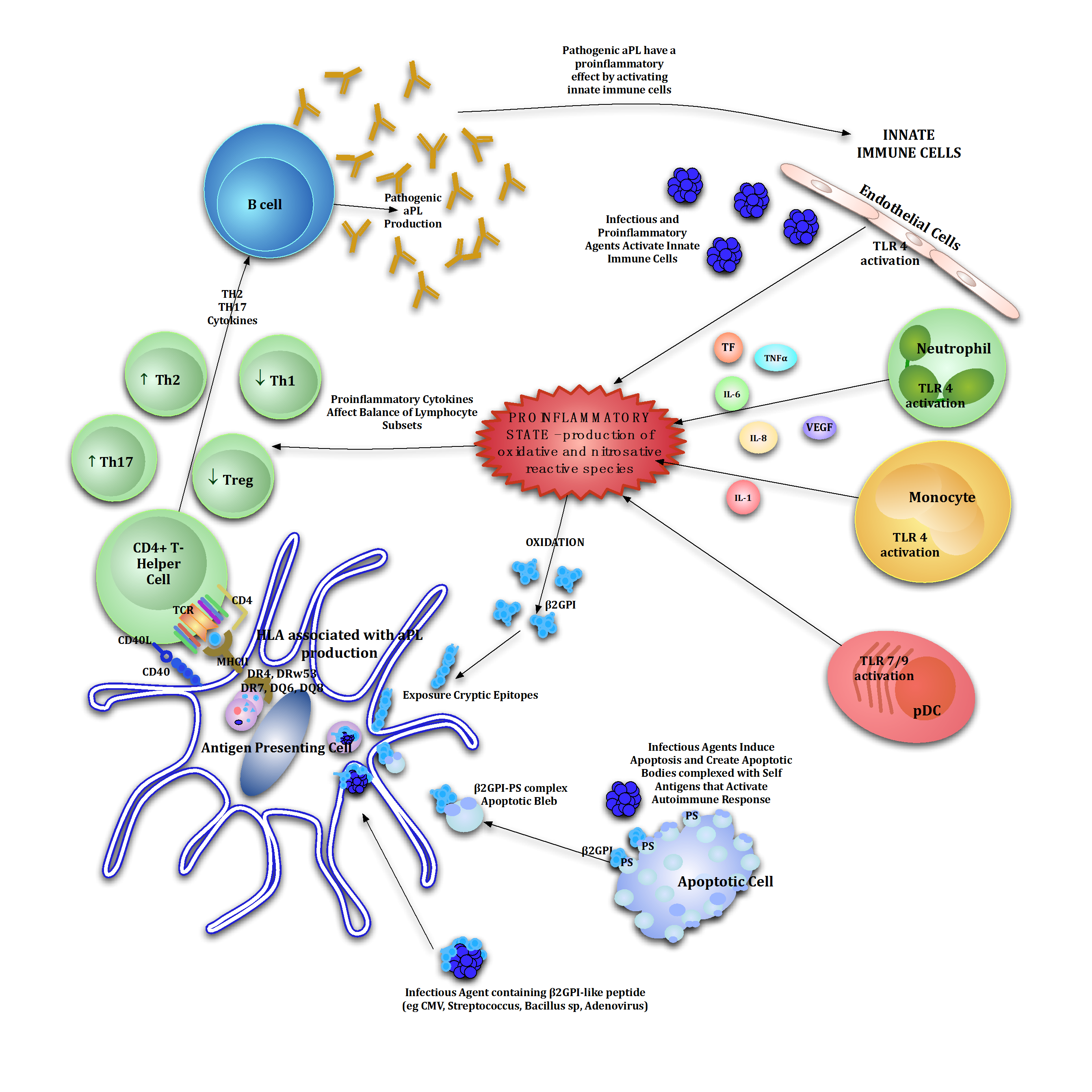 Figure 1 Proposed pathogenetic mechanisms leading to antiphospholipid antibody production in antiphospholipid syndrome.PeptideSourceAmino acid sequenceInhibition of B2GPI binding to CL (%)1GDKVGly274-Cys288 in domain V of human B2GPIGDKVSFFCKNKKC43GDKV2Modified GDKV with all six residues between Lys282-Lys287 replaced with LysGDKVSFFCKKKKKKC56TADLThr77-Glu96 of Adv type2 DNA binding proteinTADLAIASKKKKKRPSPKPE68TIFIThr101-Thr120 of ULB0-HCMVA from human CMVTIFILFCCSKEKRKKKQAAT75VITTVal51-Ile70 of US27-HCMVA from human CMVVITTILYYRRKKKSPSDT83SGDFSer237-Ser256 of TLP-BACSU from Bacillus subtilisSGDFEYTYKGKKKKMAFATSNA